от 20 октября 2021 года									       № 461-рО внесении изменений в распоряжение администрации городского округа город Шахунья Нижегородской области от 07.02.2013 № 126-р «Об утверждении Положения о комиссии по обследованию жилищного  фонда и нежилых помещений муниципальной собственности городского округа город Шахунья Нижегородской области»В связи с кадровыми изменениями в администрации городского округа город Шахунья Нижегородской области:1. В распоряжение администрации городского округа город Шахунья Нижегородской области от 07.02.2013 № 126-р «Об утверждении Положения о комиссии по обследованию жилищного фонда и нежилых помещений муниципальной собственности городского округа город Шахунья Нижегородской области» 
(с изменениями от 28.03.2019 № 137-р) внести изменения, изложив состав комиссии по обследованию жилищного фонда и нежилых помещений муниципальной формы собственности городского округа город Шахунья Нижегородской области в новой редакции:Серов А.Д. – первый заместитель главы администрации городского округа город Шахунья Нижегородской области, председатель комиссии;Софронов Ю.А. – заместитель главы администрации городского округа город Шахунья Нижегородской области, начальник Управления по работе с территориями и благоустройству администрации городского округа город Шахунья Нижегородской области, заместитель председателя комиссии;Кошелева Е.В. – ведущий специалист Управления экономики, прогнозирования, инвестиционной политики и муниципального имущества городского округа город Шахунья Нижегородской области, секретарь комиссии (по согласованию).Члены комиссии:Козлова Е.Л. – начальник Управления экономики, прогнозирования, инвестиционной политики и муниципального имущества городского округа город Шахунья Нижегородской области;Горева Н.А. – начальник Управления промышленности, транспорта, связи, жилищно-коммунального хозяйства, энергетики и архитектурной деятельности администрации городского округа город Шахунья Нижегородской области;Елькин О.А. – начальник отдела Управления экономики, прогнозирования, инвестиционной политики и муниципального имущества городского округа город Шахунья Нижегородской области (по согласованию);Киселева Л.А. – начальник сектора жилищной политики администрации городского округа город Шахунья Нижегородской области;Ветюгов В.А. – начальник сектора Управления по работе с территориями и благоустройству администрации городского округа город Шахунья Нижегородской области (по согласованию); Догадин В.В. – начальник Вахтанского территориального отдела администрации городского округа город Шахунья Нижегородской области;Дронов М.Л. – начальник Сявского территориального отдела администрации городского округа город Шахунья Нижегородской области;Цветкова Н.В. – начальник сектора Управления по работе с территориями и благоустройству администрации городского округа город Шахунья Нижегородской области (по согласованию);Киселева Е.А. – начальник сектора Управления по работе с территориями и благоустройству администрации городского округа город Шахунья Нижегородской области (по согласованию);Целиков С.М. – начальник сектора Управления по работе с территориями и благоустройству администрации городского округа город Шахунья Нижегородской области (по согласованию);Представители домоуправляющих компаний городского округа город Шахунья Нижегородской области (по согласованию).2. Начальнику общего отдела администрации городского округа город Шахунья Нижегородской области обеспечить размещение настоящего распоряжения на официальном сайте администрации городского округа город Шахунья Нижегородской области.3. Настоящее распоряжение вступает в силу со дня его подписания.4. Со дня вступления в силу настоящего распоряжения признать утратившим силу распоряжение администрации городского округа город Шахунья Нижегородской области от 28.03.2019 № 137-р «О внесении изменений в распоряжение администрации городского округа город Шахунья Нижегородской области от 07.02.2013 № 126-р «Об утверждении Положения о комиссии по обследованию жилищного  фонда и нежилых помещений муниципальной собственности городского округа город Шахунья Нижегородской области».5. Контроль за исполнением настоящего распоряжения оставляю за собой.И.о. главы местного самоуправлениягородского округа город Шахунья						         С.А.Кузнецов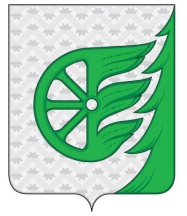 Администрация городского округа город ШахуньяНижегородской областиР А С П О Р Я Ж Е Н И Е